Murray and Emus - Learning From Home PlanTerm 2 Week 4For further activities, refer to the Department of Education website on Home learning - https://education.nsw.gov.au/teaching-and-learning/curriculum/learning-from-homeIf you require offline copies of the work (hardcopies) please email Anthea Bell (anthea.bell4@det.nsw.edu.au) with your name, your child’s name and class and full address. 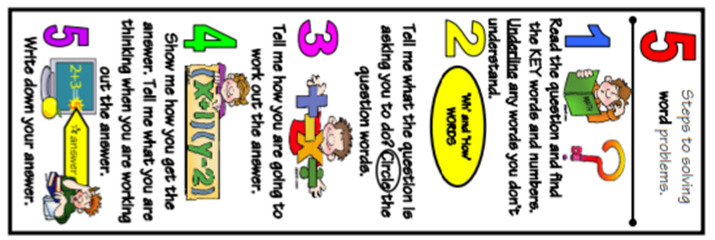 MondayTuesdayWednesdayThursdayFriday8:55am - 9:55amPhase 1 - Support Unit allocated day for face to face teaching at school (Monday)EnglishWriting - PlanningLook at the image on thenext slide to inspire yourstory.EnglishWriting - ComposingCompose your story.Use your planning sheet toguide your story.Remember to:- write in full sentences- start a new paragraph foryour orientation,complication andresolution- tick off each word as youinclude them in your storyEnglishWriting - ComposingCompose your story.Use your planning sheet toguide your story.Remember to:- write in full sentences- start a new paragraph foryour orientation,complication andresolution- tick off each word as youinclude them in your storyEnglishWriting - Revising andEditingUsing a coloured pen youare going to revise andedit your work.To revise your work:● Include adjectives● Use interestingsentence starters● Use powerfulWordsRefer to the WritingProcess Slides for ideasTo edit your work:● spelling mistakes?● punctuation check?● does it makesense?EnglishWriting - Publishing(Handwriting)Write your final copy on anew piece of paper or typeyour final piece of workusing Microsoft Word.Focus on yourhandwriting, make sureyour:● letters are formedcorrectly● letters are thesame size● words are sittingon the lineYou may wish to design aborder or an illustration toshowcase your work.9:55am-11:00amComplete Monday on your Literacy GridComplete Tuesday on your Literacy GridComplete Wednesday on your Literacy GridComplete Thursday on your Literacy GridComplete Friday onyour Literacy GridBreak11:50am-12:50pmMathematicsTasks:- Matific- Maths grid activity- Number of the Day (worksheet, or complete on Seesaw). Too choose your number, roll a dice (roll a dice multiple times for more difficult mutli-digit numbers)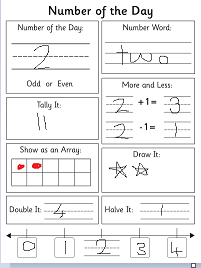 MathematicsTasks:- Matific- Maths grid activity- Number of the Day


MathematicsTasks:- Matific- Maths grid activity- Number of the Day- Complete Matheroo, TEN or word problem activity (Emailed to your parents and carers)MathematicsTasks:- Matific- Maths grid activity- Number of the DayMathematicsTasks:- Matific- Maths grid activity- Number of the Day12:50 - 1:50Creative Arts - Complete the assigned task on Seesaw: Pete the Cat Art ActivityListen to the story Pete the Cat by Eric Litwin.https://www.youtube.com/watch?v=fj_z6zGQVyMFollow the instructions provided to create your own artwork of Pete the Cat. What colour shoes will you make your cat wear?Make sure: - You take your time - Your artwork takes up the whole page - You paint in between the lines - Upload your finished artwork to Seesaw, your teachers would love to see it!History/ GeographySign into Inquisitive to complete assigned tasks.STEM: You are a paleontologist and have just discovered four rare fossilsComplete the assigned task on Seesaw – FossilsWatch this short video https://www.youtube.com/watch?v=xQBkawjFVIA1. Look closely at the 4 fossils2. Identify what you think the fossil is?3. Is it a plant or animal?4. What type of fossil do you think it is (Trace, Mold, Cast, True Form)?5. Tell me the environment you think it lived in.6. Choose your favourite fossil and label it's parts.Sport: DanceDance Fever Multi SportChoose and watch a short video from Multisport and learn a new dance.https://www.youtube.com/c/dancefevermultisportRemember you can pause the video to go over the dance moves.Behind the News (BTN):Watch this week’s classroom episodehttps://www.abc.net.au/btn/Access the teacher resources for further learning on the topics covered in the episodes.Break2:20pm-3:00pmAt Home Activity Grid(emailed to parents along with this Timetable)Personal Development, Health Physical Education (PDHPE)https://education.nsw.gov.au/teaching-and-learning/learning-from-home/learning-at-home/activities-for-your-child/getactive-home#tabs1 Access this website to practice your Fundamental Movement Skills. If you are K-2 click on the K-2 Tab for demonstration videos.If you are 3-6 click on the 3-6 Tab for demonstration videos. Personal Development: Health (PDHPE):Positive MindsetListen to the story: Pass it On https://www.youtube.com/watch?v=HG_HsTBa_-Q Complete the Seesaw activity Positive Mindset – High FiveDiscuss with a member of your family how you could use the things that make you happy to help you have a positive Mindset.At Home Activity Grid(emailed to parents along with this Timetable)Lego Stem Challenge!Choose and complete a challenge from the Lego Challenge.